ZLECENIEZLECENIEZLECENIEZLECENIEZLECENIEZLECENIE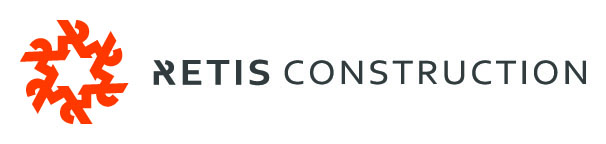 NUMER ZAMÓWIENIANUMER ZAMÓWIENIANUMER ZAMÓWIENIADATA WYSTAWIENIADATA WYSTAWIENIADATA WYSTAWIENIAZAMAWIAJĄCYZAMAWIAJĄCYZAMAWIAJĄCYZAMAWIAJĄCYDOSTAWCA/WYKONAWCADOSTAWCA/WYKONAWCADOSTAWCA/WYKONAWCADOSTAWCA/WYKONAWCADOSTAWCA/WYKONAWCANAZWA ZAMAWIAJĄCEGONAZWA ZAMAWIAJĄCEGONAZWA ZAMAWIAJĄCEGONAZWA ZAMAWIAJĄCEGOADRES ZAMAWIAJĄCEGOADRES ZAMAWIAJĄCEGOADRES ZAMAWIAJĄCEGOADRES ZAMAWIAJĄCEGONIPNIPNIPNIPOSOBA, TELEFON KONTAKTOWYOSOBA, TELEFON KONTAKTOWYOSOBA, TELEFON KONTAKTOWYOSOBA, TELEFON KONTAKTOWYE-MAILE-MAILE-MAILE-MAILPRZEDMIOT ZAMÓWIENIAPRZEDMIOT ZAMÓWIENIAPRZEDMIOT ZAMÓWIENIAPRZEDMIOT ZAMÓWIENIAPRZEDMIOT ZAMÓWIENIAPRZEDMIOT ZAMÓWIENIAPRZEDMIOT ZAMÓWIENIAPRZEDMIOT ZAMÓWIENIAPRZEDMIOT ZAMÓWIENIALp.PRZEDMIOT ZAMÓWIENIAPRZEDMIOT ZAMÓWIENIAPRZEDMIOT ZAMÓWIENIAPRZEDMIOT ZAMÓWIENIACENA JEDNOSTKOWA NETTOCENA JEDNOSTKOWA NETTOILOŚĆWARTOŚĆ NETTO1.2.3.4.5.6.7.8.9.10.11.12.* Do podanych cen netto należy doliczyć należny podatek VAT 23%.                                 ŁĄCZNA WARTOŚĆ NETTO ZAMÓWIENIA* Do podanych cen netto należy doliczyć należny podatek VAT 23%.                                 ŁĄCZNA WARTOŚĆ NETTO ZAMÓWIENIA* Do podanych cen netto należy doliczyć należny podatek VAT 23%.                                 ŁĄCZNA WARTOŚĆ NETTO ZAMÓWIENIA* Do podanych cen netto należy doliczyć należny podatek VAT 23%.                                 ŁĄCZNA WARTOŚĆ NETTO ZAMÓWIENIA* Do podanych cen netto należy doliczyć należny podatek VAT 23%.                                 ŁĄCZNA WARTOŚĆ NETTO ZAMÓWIENIA* Do podanych cen netto należy doliczyć należny podatek VAT 23%.                                 ŁĄCZNA WARTOŚĆ NETTO ZAMÓWIENIA* Do podanych cen netto należy doliczyć należny podatek VAT 23%.                                 ŁĄCZNA WARTOŚĆ NETTO ZAMÓWIENIA* Do podanych cen netto należy doliczyć należny podatek VAT 23%.                                 ŁĄCZNA WARTOŚĆ NETTO ZAMÓWIENIADODATKOWE USTALENIADODATKOWE USTALENIADODATKOWE USTALENIADODATKOWE USTALENIAUWAGIUWAGIUWAGIUWAGIUWAGIFORMA PŁATNOŚCIFORMA PŁATNOŚCIFORMA PŁATNOŚCITERMIN PŁATNOŚCITERMIN PŁATNOŚCITERMIN PŁATNOŚCITERMIN REALIZACJITERMIN REALIZACJITERMIN REALIZACJI.................................................Podpis i pieczęć Zamawiającego.................................................Podpis i pieczęć Zamawiającego.................................................Podpis i pieczęć Zamawiającego.................................................Podpis i pieczęć Zamawiającego...................................................Podpis i pieczęć Dostawcy/Wykonawcy...................................................Podpis i pieczęć Dostawcy/Wykonawcy...................................................Podpis i pieczęć Dostawcy/Wykonawcy...................................................Podpis i pieczęć Dostawcy/Wykonawcy...................................................Podpis i pieczęć Dostawcy/Wykonawcy